Доступность для маломобильных групп населения
На пути движения ко входу в здание от остановки «Сельсовет» по улице Советская отсутствуют светофоры. Тротуар отсутствует, имеется обочина без уклона для движения к зданию. Парковка для автотранспорта граждан с инвалидностью отсутствует, но имеется парковка для всех категорий граждан. Уклон на парковке отсутствует. 

Вход в здание оборудован пандусом, имеется кнопка вызова персонала. 

Здание одноэтажное, следовательно, обслуживание ведется на первом этаже. Предварительной записи не требуется. 

Вход со стороны улицы Советская, пандус на входе:
:


Движение по улице Советская от остановки:
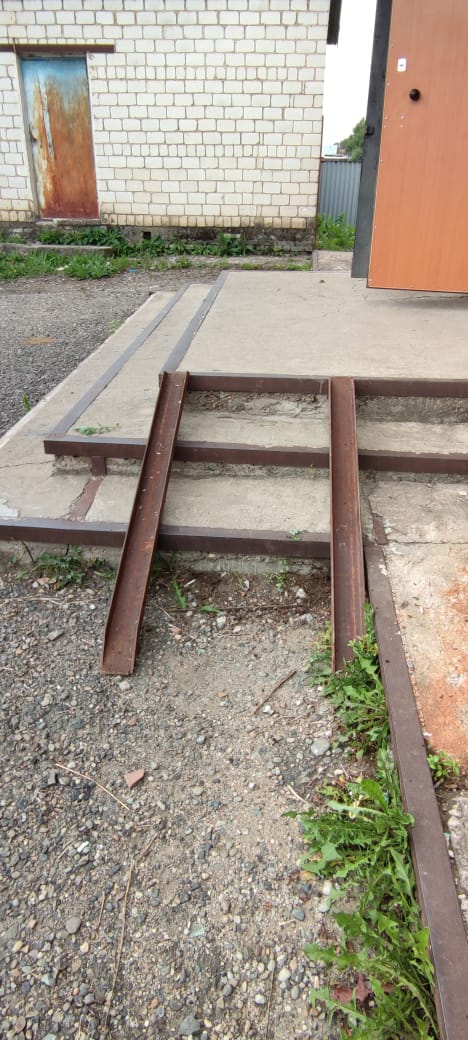 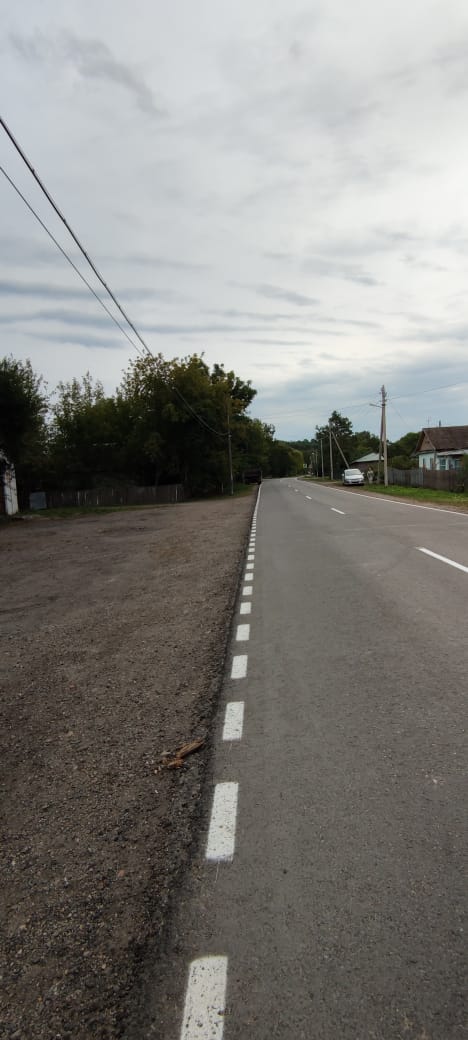 Муниципальное казенное учреждение "Районный информационно-досуговый центр" Дальнереченского муниципального района, библиотека села СальскоеМуниципальное казенное учреждение "Районный информационно-досуговый центр" Дальнереченского муниципального района, библиотека села СальскоеАдрес:Дальнереченский район, село Сальское, ул. Советская,21АОстановки транспорта:СельсоветАвтобусы:№113 Вокзал-Сальское